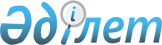 О понижении размера ставки при применении специального налогового режима розничного налога по Сырдарьинскому районуРешение Сырдарьинского районного маслихата Кызылординской области от 30 июня 2023 года № 41. Зарегистрировано Департаментом юстиции Кызылординской области 4 июля 2023 года № 8435-11
      В соответствии с пунктом 5 статьи 696-3 Кодекса Республики Казахстан "О налогах и других обязательных платежах в бюджет (Налоговый кодекс)" Сырдарьинский районный маслихат РЕШИЛ:
      1. Понизить размер ставки при применении специального налогового режима розничного налога по Сырдарьинскому району с 4 процентов до 2 процентов.
      2. Настоящее решение вводится в действие по истечении десяти календарных дней после дня его первого официального опубликования и распространяется на отношения, возникшие с 1 января 2023 года.
					© 2012. РГП на ПХВ «Институт законодательства и правовой информации Республики Казахстан» Министерства юстиции Республики Казахстан
				
      Председатель Сырдарьинского районного маслихата 

Е. Әжікенов
